                                                                                                                                                       ПроектАДМИНИСТРАЦИЯ МУНИЦИПАЛЬНОГО  ОБРАЗОВАНИЯ«МОНАСТЫРЩИНСКИЙ РАЙОН» СМОЛЕНСКОЙ ОБЛАСТИП О С Т А Н О В Л Е Н И Е В соответствии с Федеральным законом от 27.07.2010 № 210-ФЗ «Об организации предоставления государственных и муниципальных услуг»Администрация муниципального образования «Монастырщинский район» Смоленской области  п о с т а н о в л я е т:1.Утвердить прилагаемый Порядок разработки и утверждения административных регламентов предоставления муниципальных услуг муниципального образования «Монастырщинский район» Смоленской области.         2.Признать утратившими силу: - постановление Администрации муниципального образования «Монастырщинский район» Смоленской области от 01.02.2011 №20 «Об утверждении Порядка разработки и утверждения административных регламентов предоставления муниципальных услуг»;   - постановление Администрации муниципального образования «Монастырщинский район» Смоленской области от 08.11.2012 № 348 «О внесении изменений в Порядок разработки и утверждения административных регламентов предоставления муниципальных услуг»;    - постановление Администрации муниципального образования «Монастырщинский район» Смоленской области от 01.02.2019 № 0045 «О внесении изменений в постановление Администрации муниципального образования «Монастырщинский район» Смоленской области от 01.02.2011 №20.3. Настоящее постановление вступает в силу с момента его подписания и подлежит размещению в информационно-телекоммуникационной сети «Интернет» на официальном сайте Администрации муниципального образования «Монастырщинский район» Смоленской области.4. Контроль за исполнением настоящего постановления оставляю за собой.Глава муниципального образования«Монастырщинский район» Смоленской области                                                                           В.Б. ТитовОб утверждении Порядка разработки и утверждения административных регламентов предоставления муниципальных услуг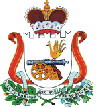 